FORELDREBETALING			Trollmyra Barnehage										     Pr 1.jan 2021JULI er betalingsfri, når 4 uker innmeldt ferie er avviklet siste barnehageåret (uke 33 – 32). For de som slutter 1.august må de 4 ukene ferie være avviklet før man slutter for å få betalingsfri juli.Kontonr: 6428.05.35115Betalingsfrist: forskuddsvis, den 1 i mndSiden vi ikke legger ut giro – anbefales fast trekk:)Det må komme fram av innbetalingen hvem som har betalt inn, siden vi rapporterer inn til Altinn ifb med selvangivelsenDe som begynner til nytt barnehageår, uke 33, betaler ½ månedssats.Samme gjelder de som slutter til nytt barnehageår.Elin Westernes						Daglig lederModerasjonMnd.satsMat-pengerTOTAL1/1 plass3.2303503.5801/1 søsken I30%2.2603502.6101/1 søsken II50%1.6153501.965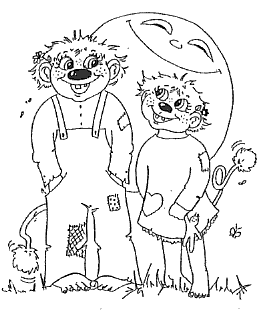 